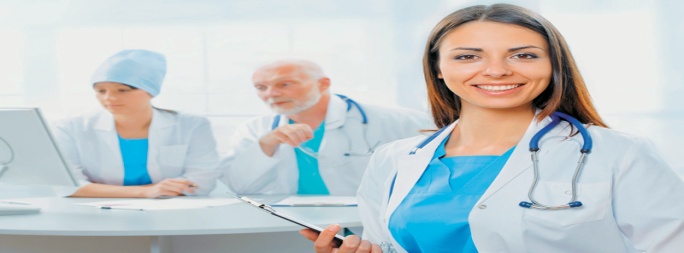 Ευκαιρίες καριέρας στην Γαλλία για Γιατρούς.Το μεγαλύτερο γραφείο ευρέσεως εργασίας με διεθνή δραστηριότητα και  100% επιτυχία  στην ανεύρεση εργασίας παγκοσμίως προσφέρει θέσεις εργασίας σε γιατρούς.Η εταιρεία PERSUADERS RECRUTEMENT αναζητά πνευμονολόγους γυναικολόγους, καρδιολόγους, οφθαλμίατρους, δερματολόγους, γενικούς γιατρούς, νευρολόγους, αναισθησιολόγους και όλες τις άλλες ειδικότητες για να συνεργαστούν με εγκεκριμένα νοσοκομεία και μεγάλες ιδιωτικές κλινικές στην πόλη  του Παρισιού και σε περιοχές της Γαλλίας.Η εταιρεία εξασφαλίζει για εσάς μεγάλα συμβόλαια με απολαβές απο 5.000€ ως 15.000€ καθαρά με όρους που προσαρμόζονται στις απαιτήσεις των υποψηφίων.Εαν είστε γιατρός ευρωπαίος πολίτης  με πτυχίο και ειδικότητα που έχει αποκτηθεί σε χώρα της Ευρωπαικής 'Ενωσης και το επίπεδο των γαλλικών σας είναι B2. Eπικοινωνήστε στο +33 01 83 81 98 08 και αποστείλετε το βιογραφικό σας στο medicalgrece@persuadersrh.com 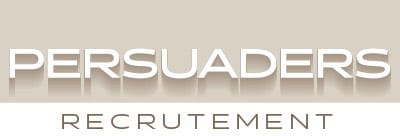 